Acta N° 01/20Consejo Directivo – IES “René Favaloro”En Juan José Castelli, siendo las  10:00 Hs del 6 de abril de 2020, se inicia la reunión en el formato virtual a través de la plataforma Meet, con la presencia de los miembros electos del Consejo Directivo. El Rector Prof. Rubén Ramírez realiza una breve introducción, agradeciendo la presencia de los integrantes. Seguidamente   da a conocer la temática a tratar:Dar la bienvenida a los miembros electos del Consejo Directivo el 14 de noviembre del 2019. Informar sobre la situación de la suspensión de clases para todos los niveles e interrupción de mesas de exámenes según resolución del MECCyT. A continuación, se mencionan los integrantes del Consejo Directivo detallando la carrera o sector al cual representa. PROFESORES: Educación Inicial:  Ocampo Sergio (Titular)  Barrios Sandra (1° Suplente) Educación Física: Barboza Ubaldo DaríoCuello Carlos Química: Guzman Mariela (Titular) Landriel Daniela (1° Suplente) Ruíz Díaz Marisa (2° Suplente) Ciencia Política: Palacio Héctor José (Único postulante) Educación Primaria: Santillan Vera Mariana (Titular) Acevedo Alicia (1° Suplente) Lengua: Melgarejo Mario (Titular) Ojeda Sebastian (1° Suplente) Educación Especial: Gonzalez Gisela (Titular) Silva Cristian (1° Suplente)Deniz Noelia (2° Suplente) Música: Minig Fabian (Único postulante) Teatro: Kovton Sergio (Único postulante) Matemática: Barrios Analia (Titular) Ortega Angel Daniel (1° Suplente) Lugo Martín (2° Suplente) Tecnicaturas: Caraputeny Emilio (Titular) Acosta Andrea (1° Suplente) Artes Visuales: Romero Julio (Titular) García Karina (1° Suplente) Zalazar Ramona (2° Suplente) BEDELES: Misetich Gualberto (Titular) Rojas Antonia (Titular)  Konrad Andrea y Melgarejo Gastón empataron. Hay que desempatar para definir quién de ellos es el 1° Suplente y quien el 2° Suplente.  Maidana Erica (3° Suplente) 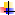 ESTUDIANTES: Educación Inicial: Popp Belén (Titular) Zamora Marina (1° Suplente) Belizan Liliana (2° Suplente) Martinez Florencia y Soraire Fatima empataron para definir el 3° y 4° Suplente. Educación Física: Suarez Zulma Belen (Titular) Roldan José María (1° Suplente) Química: Gomez Flavia (Titular) Magnago Martin (1° Suplente) Ciencia Política: Salmon David (Titular) Benitez Gonzalo (1° Suplente) Educación Primaria: Hofstetter Marisel (Titular) Maya Sofía (1° Suplente) Zorrilla Molina Mauro (2° Suplente) Lengua: Cuellar Alba Marilú y Luna Vanesa (Empate en primer lugar). Hay que desempatar para definir el titular y el 1° Suplente. Educación Especial: Acevedo Belkys (Titular) Riemersma Wanda y Sena Gilda (Empate en segundo lugar) Hay que desempatar para ver quién es el 1° Suplente y quien el 2°.  Música: Escobar Hector (Titular) Mancini Luis (1° Suplente) Annaccarato Susana (2° Suplente) Teatro: Villalba Alexis (Titular) Schmidt Vilma (1° Suplente)  Segovia Lucas (2° Suplente) Matemática: Kovton Roberto (Titular) Del Cerro Jorge y Zvankovich Andrea (Empate en segundo lugar) Hay que desempatar para ver quién es el 1° Suplente y quien el 2°. Benitez Horacio, Cejas Ezequiel y Gonzalez Milagros (Empate en cuarto Lugar) Hay que desempatar si quiere saber quién es el 3°, el 4° y el 5° Suplente. Tecnicaturas: Metz Yamila (Único postulante) Artes Visuales: Soraire Beatriz (Titular) Gaute Nancy (1° Suplente) CENTRO DE ESTUDIANTES: Godoy Luciana (Titular) Zanettin Dario (Titular) No informaron Suplentes hasta el momento. Siendo las 11,30hs se da por finalizada la reunión, sin más que dialogar y atendiendo al contexto actual se procede a completar el cuadro con los datos de los presentes.Apellido/s  y Nombres DNICargoRAMIREZ,RUBÉN OSCAR24.576.843RectorROLHEISER, OCTAVIO D.26.582.851VicerrectorACOSTA, NESTOR  RAUL23.134.855Coordinador UESBARRIOS, ANALIA ELISABET31.971.357Consejera DocenteCHAVEZ,SILVANA ANDREA30.715.176Delegada Docente UES El EspinilloCUELLO, CARLOS43.535.968Consejero DocenteGONZALEZ, GISELA ELIZABETH32.567.507Consejera DocenteGUZMAN MARIELA  CARINA23.801.238Consejera Docente- Directora de EstudiosMELGAREJO, MARIODirector de Estudio Consejero DocenteMEDINA EDGARDO  J.24.103.281Director de EstudiosRUIZ DIAZ, MARISA28.500.319Coordinadora de CarreraOCAMPO, SERGIO RAÚL33.073.744Consejero DocenteMISETICH CHAVEZ GUALBERTO 27.002.670Consejero DocenteSANTILLAN MARIANA PATRICIA34.860.448Consejera DocenteSENA, GILDA SOLEDAD.42.202.645Consejera EstudiantilCUELLAR, ALBA CAMILA MARILÚ.41.336.311Consejera EstudiantilKOVTON ROBERTO 40.172.149Consejero EstudiantilPOPP, BELÉN JOHANA AYELEN42.986.898Consejera EstudiantilMETZ YAMILA ROXANA. 39.940.943Consejera EstudiantilSUÁREZ ZULMA BELÉN39.290.437Consejera EstudiantilSORAIRE BEATRIZ42.864.183Consejera EstudiantilSALMON, DAVID HUGO36.969.635Consejero Estudiantil